О внесении изменений в постановление администрации района от 31.12.2015 № 460-п 	В соответствии со статьей 179 Бюджетного кодекса РФ (в действующей редакции), Уставом Пучежского муниципального района, руководствуясь Порядком  разработки, реализации и оценки эффективности муниципальных программ Пучежского городского поселения Пучежского муниципального района, регламентирующим вопросы принятия решения о разработке муниципальных программ Пучежского городского поселения Пучежского муниципального района, их формирования и реализации, определяющим правила проведения и критерии оценки эффективности реализации муниципальных программ Пучежского городского поселения Пучежского муниципального района, утвержденным постановлением администрации Пучежского муниципального района от 16.11.2015г № 410-п,постановляю:Внести в паспорт  муниципальной программы Пучежского городского поселения «Обеспечение качественными услугами жилищно-коммунального хозяйства населения Пучежского городского поселения Пучежского муниципального района», утвержденный постановлением администрации Пучежского муниципального района от 31.12.2015 № 460-п (в действующей редакции) изменения: 1.1.Раздел  «Объем ресурсного обеспечения программы» изложить в следующей редакции:2. Раздел 4 «Ресурсное обеспечение муниципальной программы»  изложить в следующей редакции:4. Ресурсное обеспечение муниципальной программыСредства бюджета Пучежского городского поселения в общем объеме на 2016 – 2023 годы – 27 206,59463 тыс.руб., из них:1. Подпрограмма "Реконструкция, модернизация и капитальный ремонт объектов теплоэнергетического и жилищно-коммунального комплексов Пучежского городского поселения" – 6313,045 тыс.руб.2. Подпрограмма "Пожарная безопасность и защита населения Пучежского городского поселения" -  725,13865 тыс.руб.3. Подпрограмма "Обеспечение субсидирования предоставления коммунальных услуг" - 303,0 тыс.руб.4. Подпрограмма "Организация льготного банного обслуживания" – 19 865,41098 тыс.руб.3. Внести в подпрограмму «Реконструкция, модернизация и капитальный ремонт объектов теплоэнергетического и жилищно-коммунального комплексов Пучежского городского поселения» следующие изменения:3.1.  Раздел « Объем ресурсного обеспечения подпрограммы»  изложить в новой редакции:3.2. Раздел 5 «Перечень программных мероприятий» изложить в новой редакции:5. Перечень программных мероприятий    4. Опубликовать настоящее постановление в Правовом вестнике Пучежского муниципального района и разместить на официальном сайте администрации Пучежского муниципального района в сети Интернет.    5. Настоящее постановление вступает в силу после его официального опубликования. Глава  Пучежского муниципального района                            И.Н. Шипков                        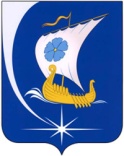 Администрация Пучежского муниципального районаИвановской областиП О С Т А Н О В Л Е Н И Еот 21.07.2021г.                                               № 289-пг. ПучежОбъем ресурсного обеспечения программыОбщий объем бюджетных ассигнований на 2016-2023 годы – 27 206,59463 тыс. р., в том числе: средств бюджета Пучежского городского поселения, в том числе по годам2016 год – 5038,8 тыс.руб.,2017 год – 3682,6 тыс. руб.,2018 год – 3440,895 тыс. руб.,2019 год – 2586,138 тыс. руб.,2020 год – 2048,16 тыс. руб.,2021 год – 4610,00163 тыс. руб.,2022 год – 2900,0 тыс.руб.,2023 год – 2900,0 тыс. руб.Объем ресурсного обеспечения подпрограммыОбщий объем бюджетных ассигнований – 6 313,045 тыс.руб.,  в т.ч.: средства бюджета городского поселения – 6 313,045 тыс.руб., из них по годам:2016 год - 2  335,8 тыс. руб.;2017 год – 399,5 тыс. руб.;2018 год – 329,595 тыс. руб.;2019 год – 0,0 тыс. руб.;2020 год – 238,15 тыс. руб.;2021 год – 2 210,0 тыс. руб.;2022 год - 400,0 тыс. руб.;2023 год – 400,0 тыс. руб.№ п/пНаименование мероприятияИсточники финансированияИсполнительОжидаемый результат от реализации мероприятияСумма затрат, тыс. руб.Сумма затрат, тыс. руб.Сумма затрат, тыс. руб.Сумма затрат, тыс. руб.Сумма затрат, тыс. руб.Сумма затрат, тыс. руб.Сумма затрат, тыс. руб.Сумма затрат, тыс. руб.№ п/пНаименование мероприятияИсточники финансированияИсполнительОжидаемый результат от реализации мероприятия2016 год2017 год2018 год2019 год2020год2021год2022 год2023 год1.- замена трубопроводов сетей теплоснабжения- замена трубопроводов сетей водоснабжения- замена трубопроводов сетей водоотведения- замена насосов- замена тепловой изоляции трубопроводовсредства бюджета Пучежского городского поселенияУправление городского хозяйства и ЖКХ района администрации Пучежского муниципального района, МУП "Пучежская сетевая компания"Повышение надежности функционирования инженерных сетей2 335,8399,5329,5950004004002- приобретение набора –укладка Экотест88,203Приобретение насоса СД160/45149,954Приобретение материалов для ремонта на объекте водоснабжения- водопроводных сетях в г.Пучеже (софинансирование 5%)24,5025Приобретение материалов для ремонта на объекте теплоснабжения – тепловых сетях от блочно-модульной котельной, ул.Садовая (софинансирование %5)29,604536Приобретение материалов для ремонта на объекте теплоснабжения – тепловых сетях от блочно-модульной котельной, ул.Павла Зарубина (софинансирование %5)35,761087Приобретение материалов для ремонта на объекте теплоснабжения – тепловых сетях от блочно-модульной котельной, ул.Грибоедова (софинансирование %5)19,149228работы по водолазному обследованию и очистке гидротехнических сооружений (станции 1 подъема г. Пучеж ул. Северная)580,89ремонт осветлителя участка водоподготовки 1520,18317Итого2335,8399,5329,5950238,152210,00400400